                      Музыкальный руководитель   Козак Софья Юрьевна  «Песни военных лет»«Катюша»Поэт М. Исаковский  Композитор М. БлантерПредлагаемые задания по теме:Задание № 1Познакомьте детей с историей песни «Катюша» (Беседа о песне с фотографиями композитора и поэта  прилагается)Задание № 2Прочитайте текст песни и рассмотрите иллюстрациюОбъясните детям двойное значение слова «Катюша»(имя девушки, название военной техники)Задание № 3Посмотрите видео песни «Катюша» (видео прилагаются)https://youtu.be/Mowe4ojo_iY         Задание № 4Задайте детям несколько вопросов о Великой Отечественной войне (примерные вопросы предлагаются)Первый вопрос    – Как называется война, победу в которой мы празднуем 9 Мая?   (Великая Отечественная война.)Второй вопрос    – Какое государство напало на нашу страну? (Фашистская Германия.)Третий вопрос   – Как мы сейчас называем людей, прошедших войну и доживших   до наших дней? (Ветераны)Четвертый вопрос– Как можно узнать ветерана? (Это пожилой человек, в форме, с наградами)Задание № 5Предложите раскраску «Катюша»(раскраска прилагается)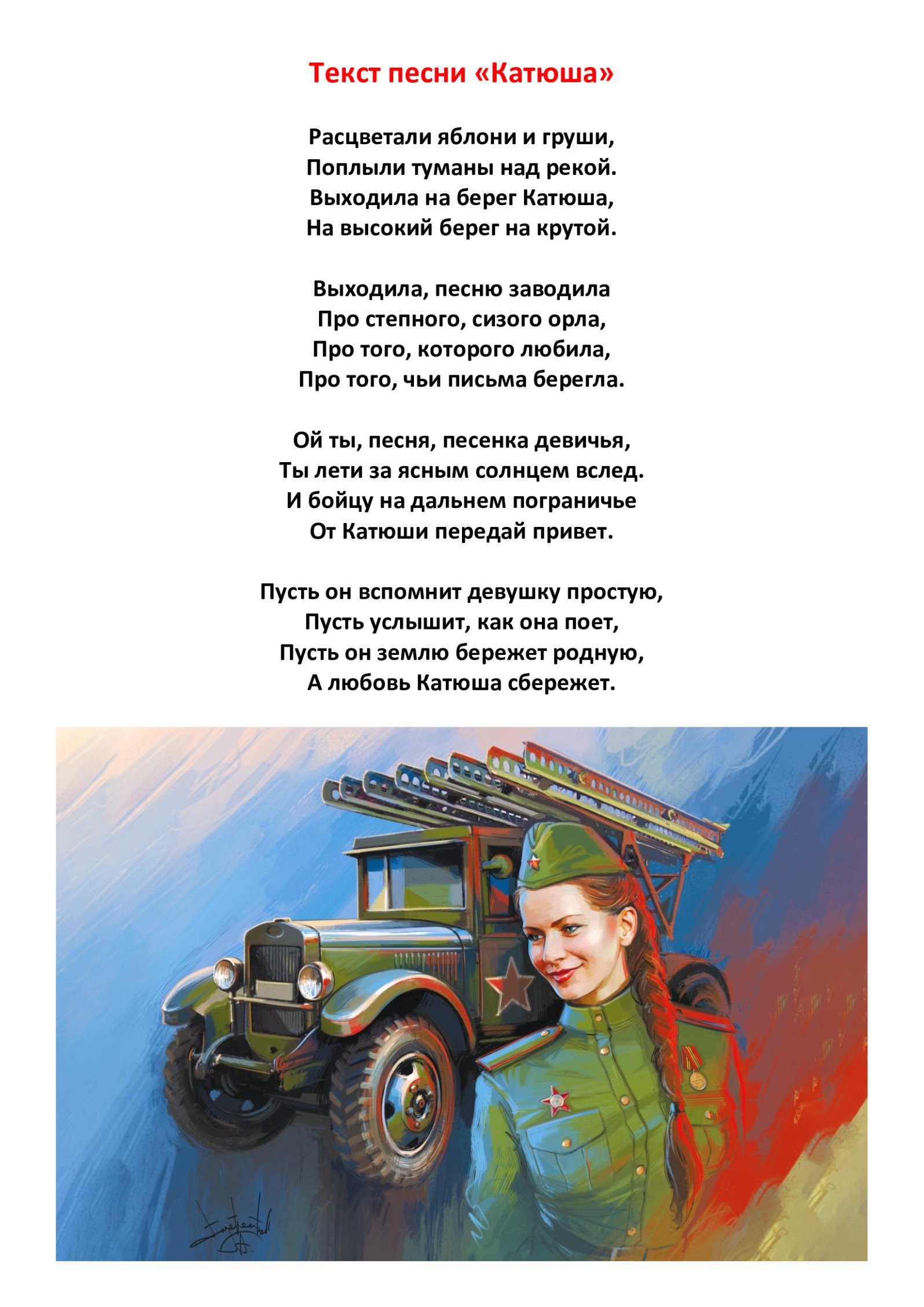 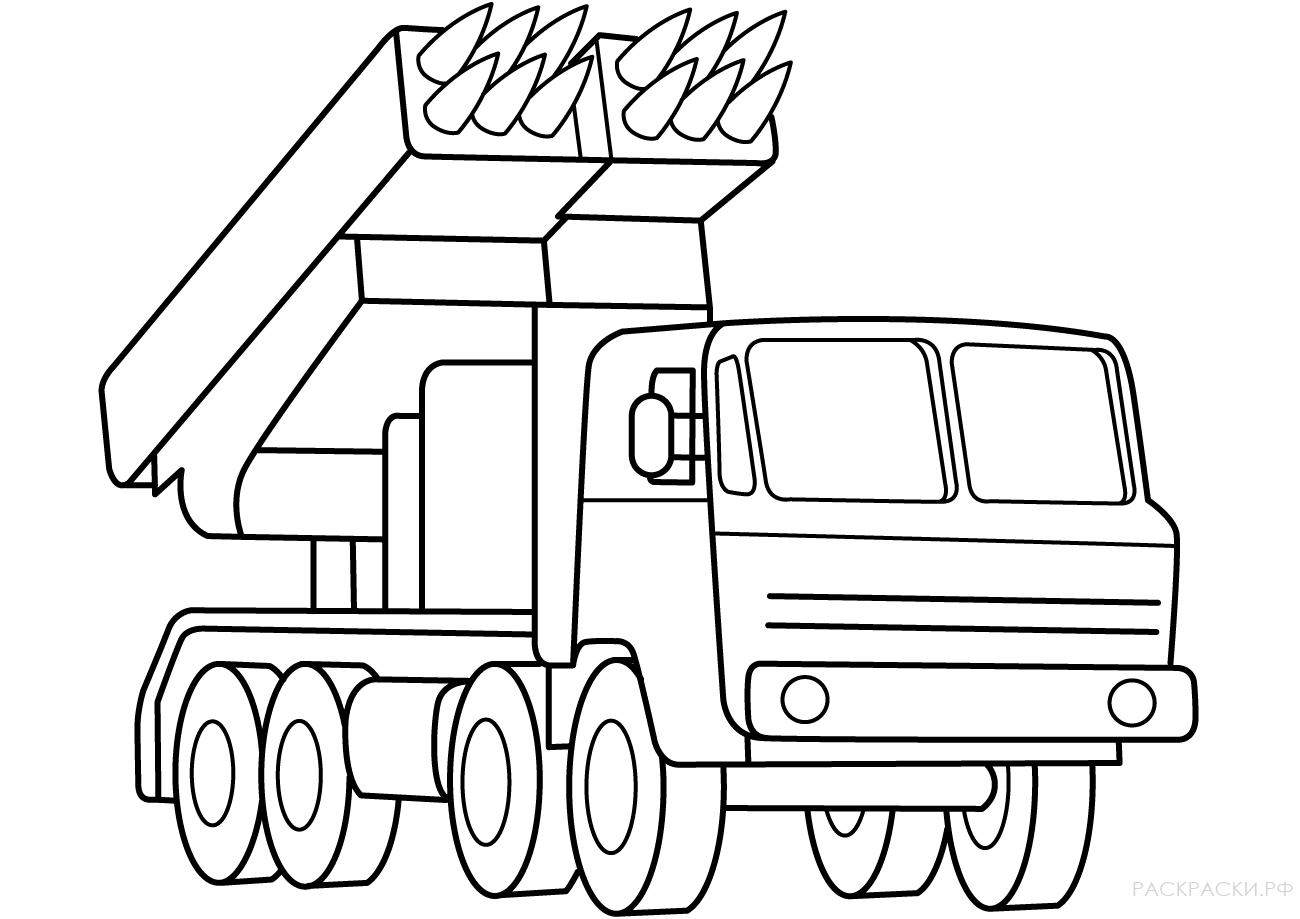 